РЕШЕНИЕ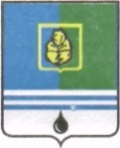 ДУМЫ ГОРОДА КОГАЛЫМАХанты-Мансийского автономного округа - ЮгрыОт «18» апреля 2018г.								№191-ГД ДУМЫ ГОРОДА КОГАЛЫМАХанты-Мансийского автономного округа - ЮгрыОт «___»_______________20___г.                                                             №______О внесении изменений в решение Думы города Когалымаот 26.10.2016 №12-ГДВ соответствии с Федеральным законом от 06.10.2003 №131-ФЗ «Об общих принципах организации местного самоуправления в Российской Федерации», Уставом города Когалыма, Дума города Когалыма РЕШИЛА:1. Внести в решение Думы города Когалыма от 26.10.2016 №12-ГД «Об утверждении Положений о постоянных Комиссиях Думы города Когалыма шестого созыва» (далее – решение) следующие изменения:абзац седьмой подпункта 2.1.4 пункта 2.1 части 2 приложения 1 к решению изложить в следующей редакции:«- утверждения стратегии социально-экономического развития муниципального образования»;1.2. в пункте 2.1 части 2 приложения 2 к решению:1.2.1. подпункт 2.1.4 дополнить абзацем двенадцатым следующего содержания:«- утверждение стратегии социально-экономического развития муниципального образования;»;1.2.2. абзац двенадцатый считать абзацем тринадцатым соответственно;1.3. подпункт 2.1.3 пункта 2.1 части 2 приложения 3 к решению дополнить абзацем тринадцатым следующего содержания:«- утверждение стратегии социально-экономического развития муниципального образования;».2. Опубликовать настоящее решение в газете «Когалымский вестник».ПредседательДумы города Когалыма                                                     А.Ю.Говорищева